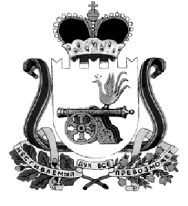 Кардымовский районный Совет депутатовР Е Ш Е Н И Еот 29.04.2021                                      № Ре-00018Рассмотрев представленный В целях оказания мер поддержки социально ориентированным некоммерческим организациям, а также  во исполнение подпунктов «а», «в» пункта 3 перечня поручений по итогам встречи Президента Российской Федерации с участниками Всероссийской акции взаимопомощи #МЫВМЕСТЕ 30 апреля 2020 года от 09.05.2020 Пр-791, Кардымовский районный Совет депутатовР Е Ш И Л :1. Внести в раздел 6 Положения о порядке предоставления в аренду имущества муниципального образования «Кардымовский район» Смоленской области, утвержденное  решением Кардымовского районного Совета депутатов от 27.04.2012 № 177 «Об утверждении Положения о порядке предоставления в аренду имущества муниципального образования «Кардымовский район» Смоленской области»,  изменение,  дополнив его пунктом 6.6 следующего содержания: «6.6. При введении на территории Смоленской области режима повышенной готовности или чрезвычайной ситуации арендодателями по договорам аренды, арендаторами по которым являются некоммерческие организации, указанные в пункте 2` статьи 2 Федерального закона «О некоммерческих организациях», предоставляется отсрочка уплаты арендной платы на период действия режима повышенной готовности или чрезвычайной ситуации при условии письменного обращения арендатора в адрес арендодателя с последующей поэтапной оплатой суммы задолженности по арендной плате равными платежами в сроки, предусмотренные договором аренды (дополнительным соглашением к договору аренды), в течение следующего календарного года после прекращения действия режима повышенной готовности или чрезвычайной ситуации».2. Настоящее решение опубликовать в газете «Знамя труда» - Кардымово».Председатель Кардымовского районного Совета депутатов__________________   И.В. ГорбачевГлава муниципального образования «Кардымовский район» Смоленской области___________________ П.П. Никитенков